NAME ________________________Preparation Assignment: Evaluation of State DataChoose one state from the list and graph up to 10 years of data showing the percentage of children with elevated blood lead levels (eBLLs). If you have access to a computer and choose to complete the graph in Excel, you may ignore the graphing template below.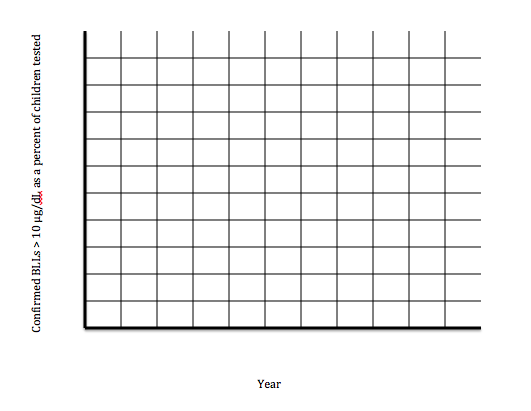 Describe the trend observed over time. Evaluate the quality of the data for this state overall and for each data point? Did you omit any data points from your graph? Why?